ИНСТРУКЦИЯ ДЛЯ ОБУЧАЮЩЕГОСЯ В СДОСкопируйте ссылку и вставьте в Ваш интернет-браузер http://lk.anokpo.ru/Выполнив переход по ссылке, у Вас откроется окно системы дистанционного обучения БЛПК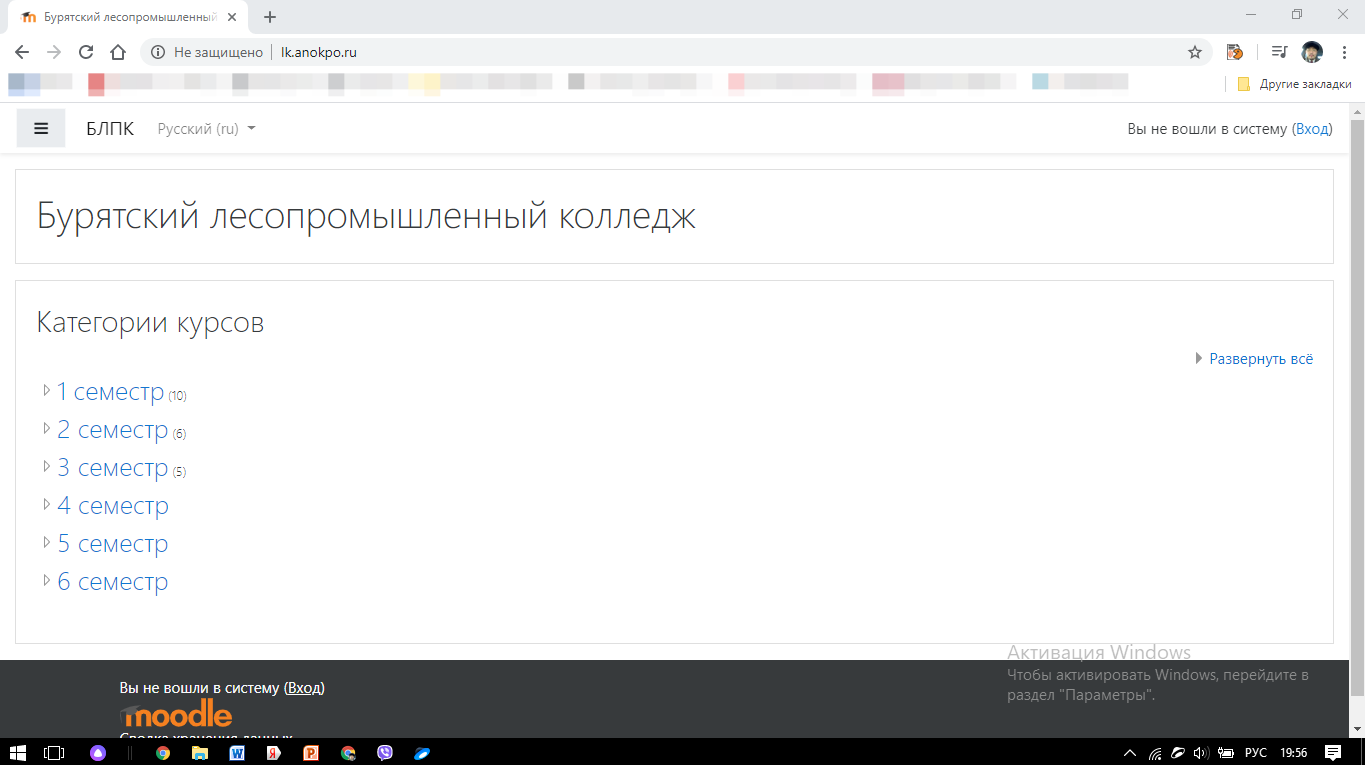 Вам необходимо произвести ВХОД в систему дистанционного обучения, для чего в правом верхнем углу нажмите на кнопку «ВХОД».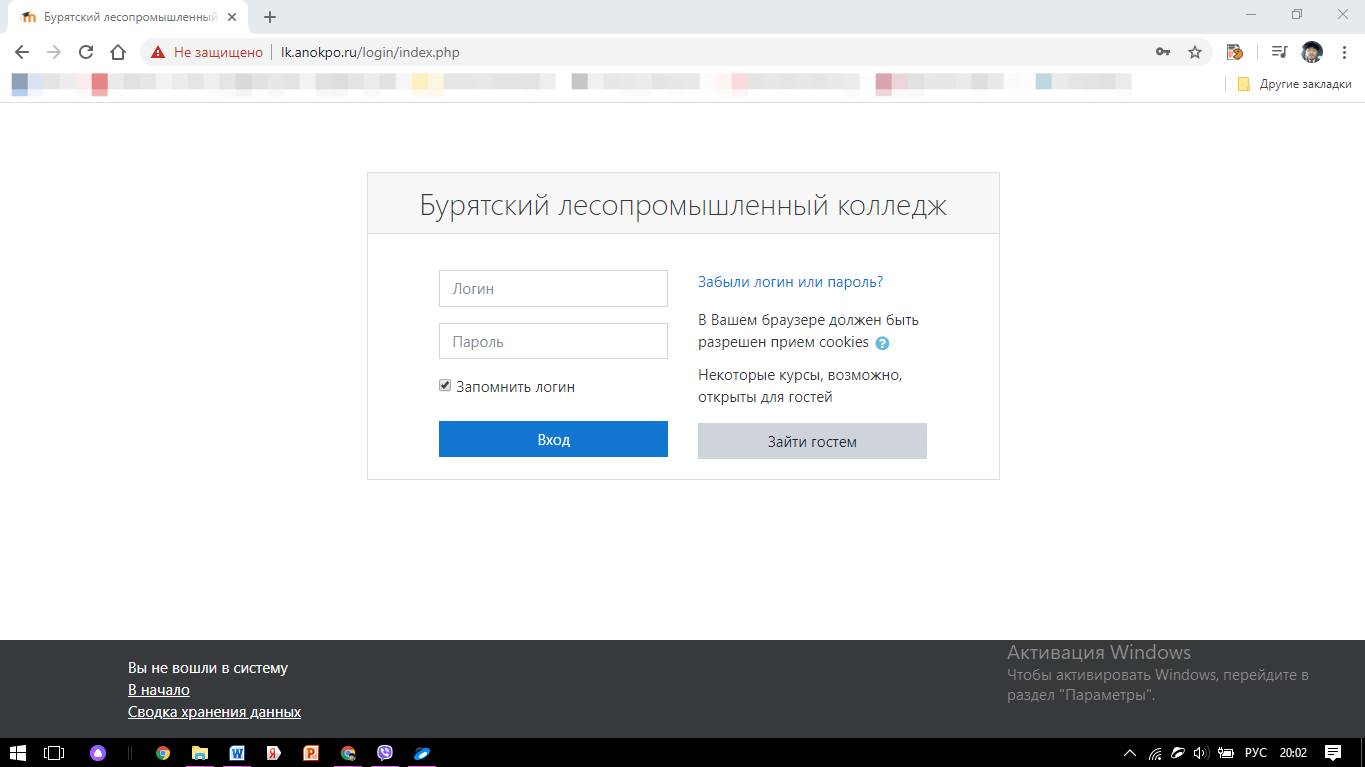 Для ВХОДА в Личный кабинет введите Логин и Пароль, предоставленный администратором. Интерфейс Личного кабинета выглядит следующим образом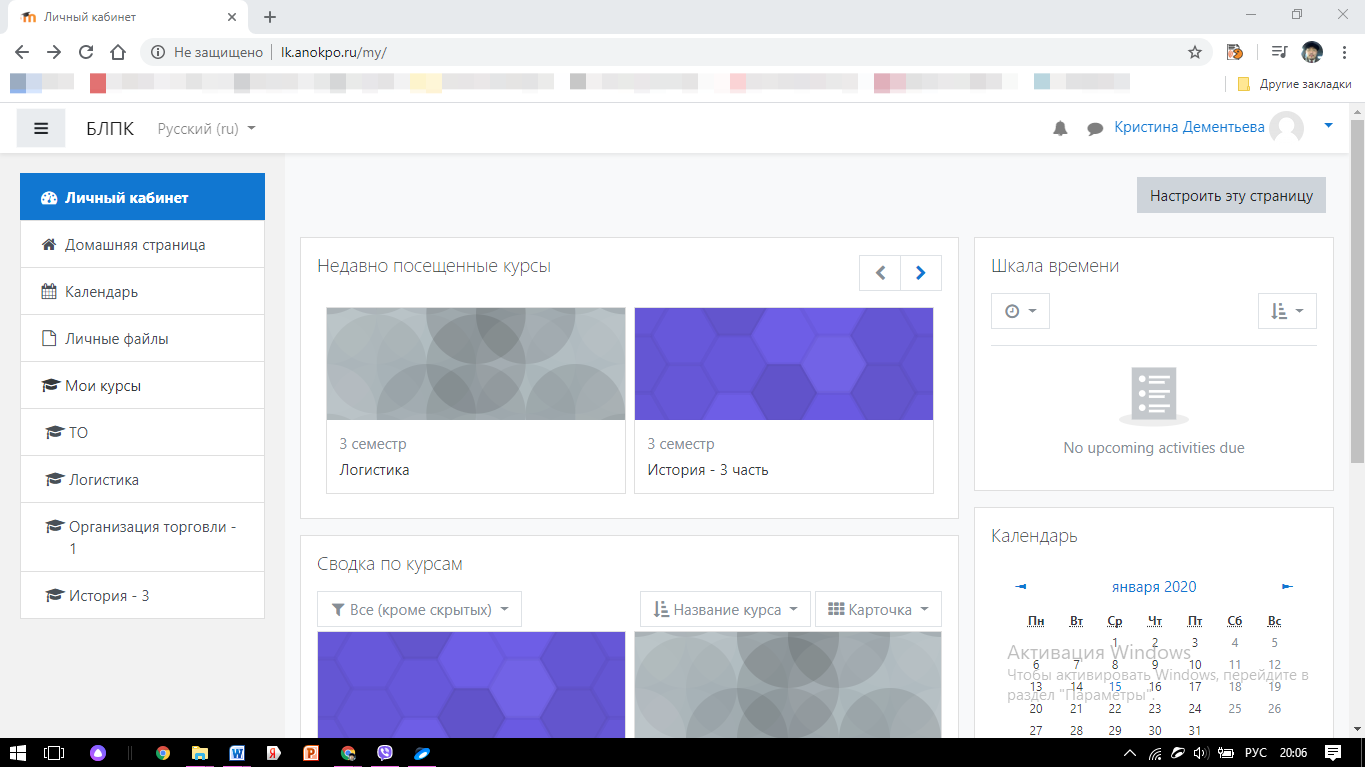 В левой части Личного кабинет выберите дисциплину для изучения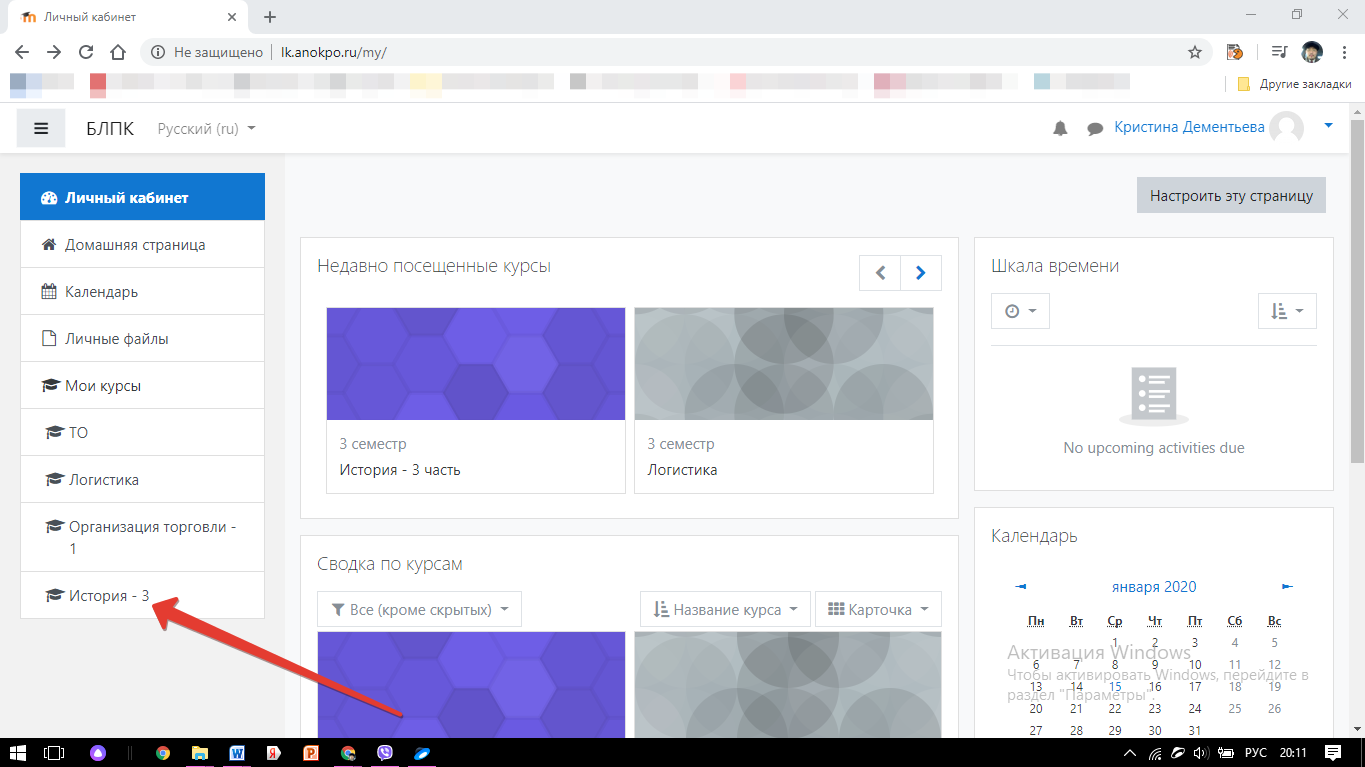 Дисциплина состоит из нескольких (от 15 до 25) лекториумов. Каждый лекториум дисциплины содержит Лекцию, Презентацию и Тест.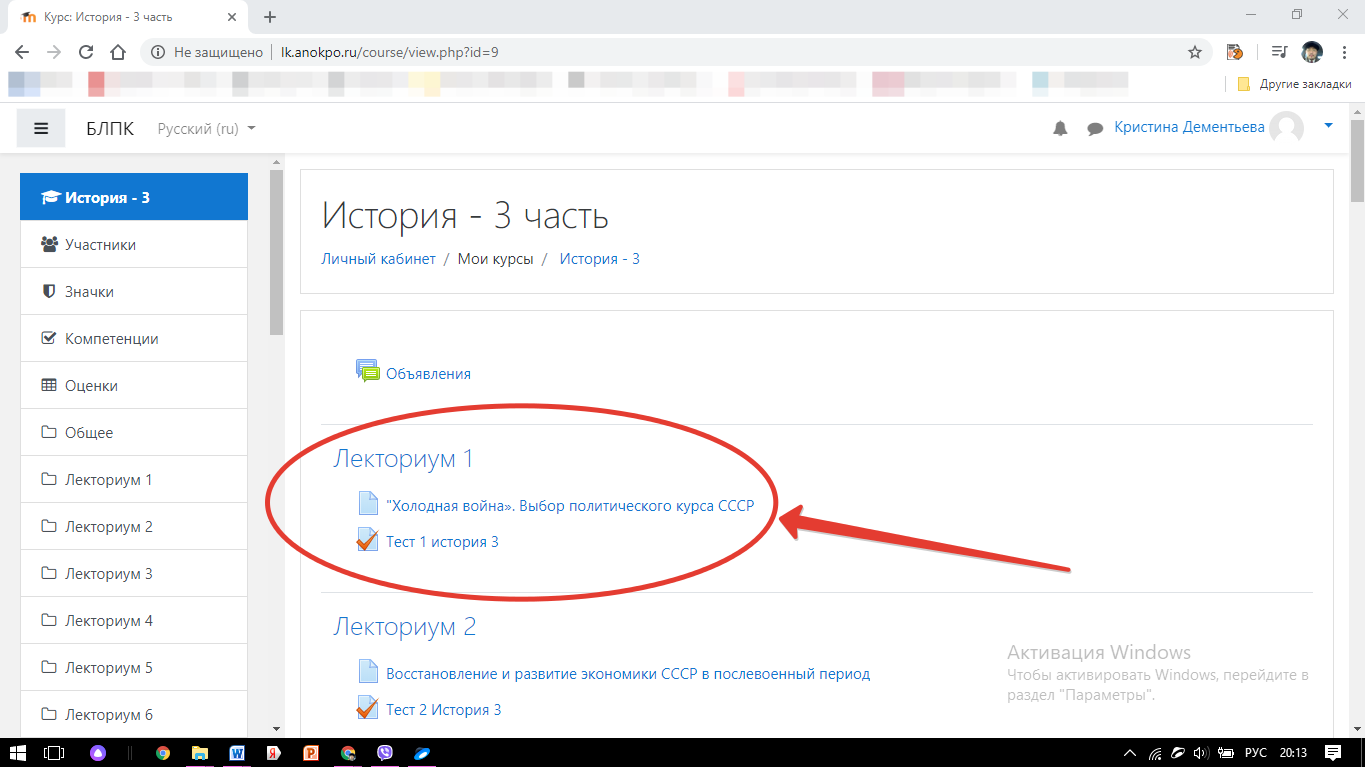 Вы изучаете материалы (лекции и презентации) в удобном для Вас режиме. 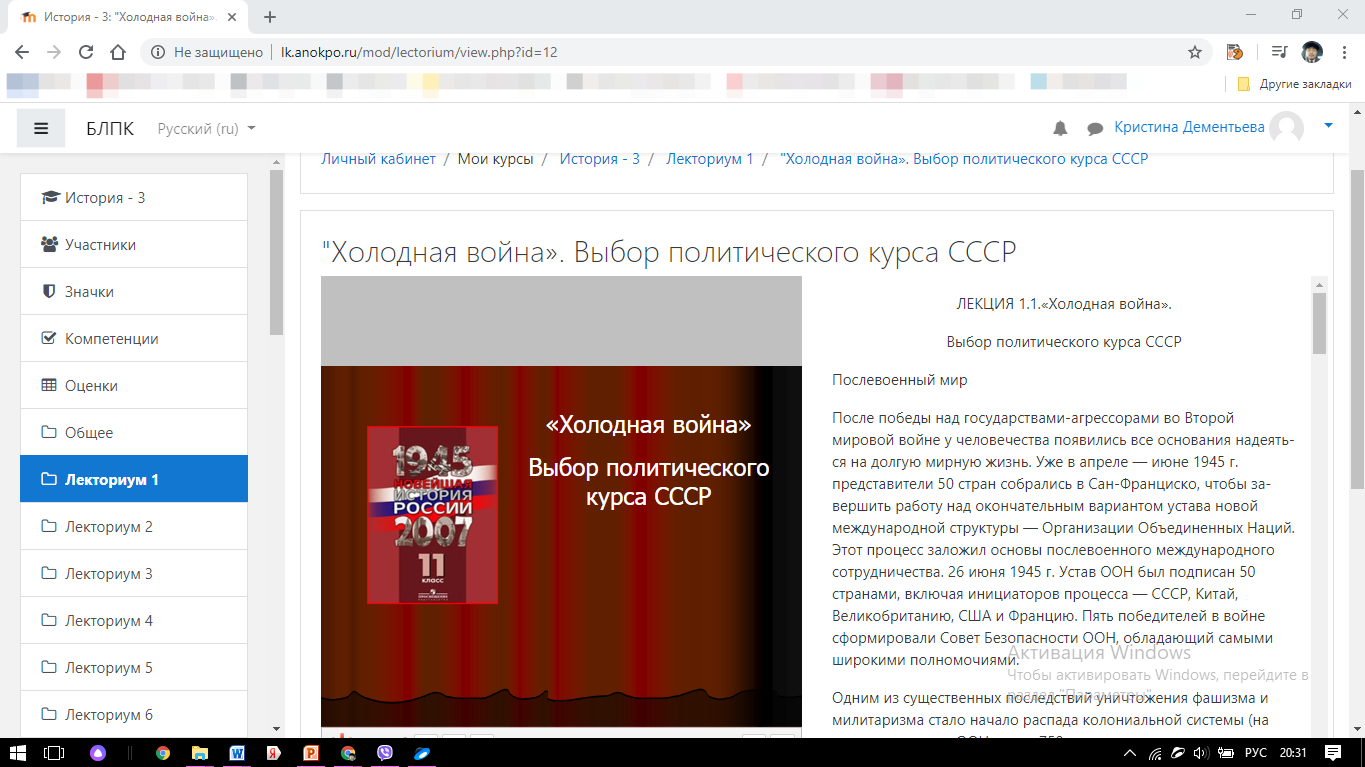 После каждого Лекториума выполняете контрольное задание в виде теста 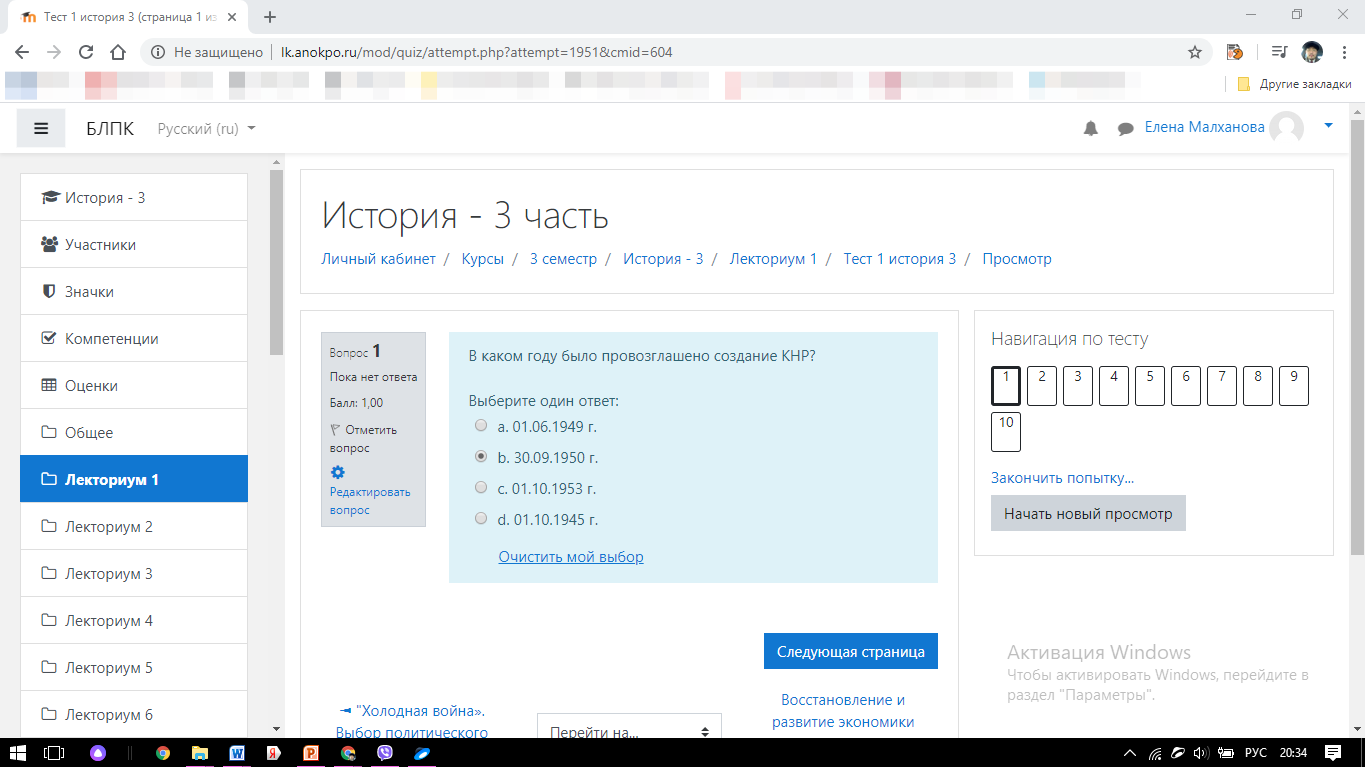  После изучения всего материала по дисциплине, Вам необходимо пройти итоговое тестирование. Закончив изучать дисциплину, можете переходить к освоению следующей.По завершению работы, выйдете из Личного кабинета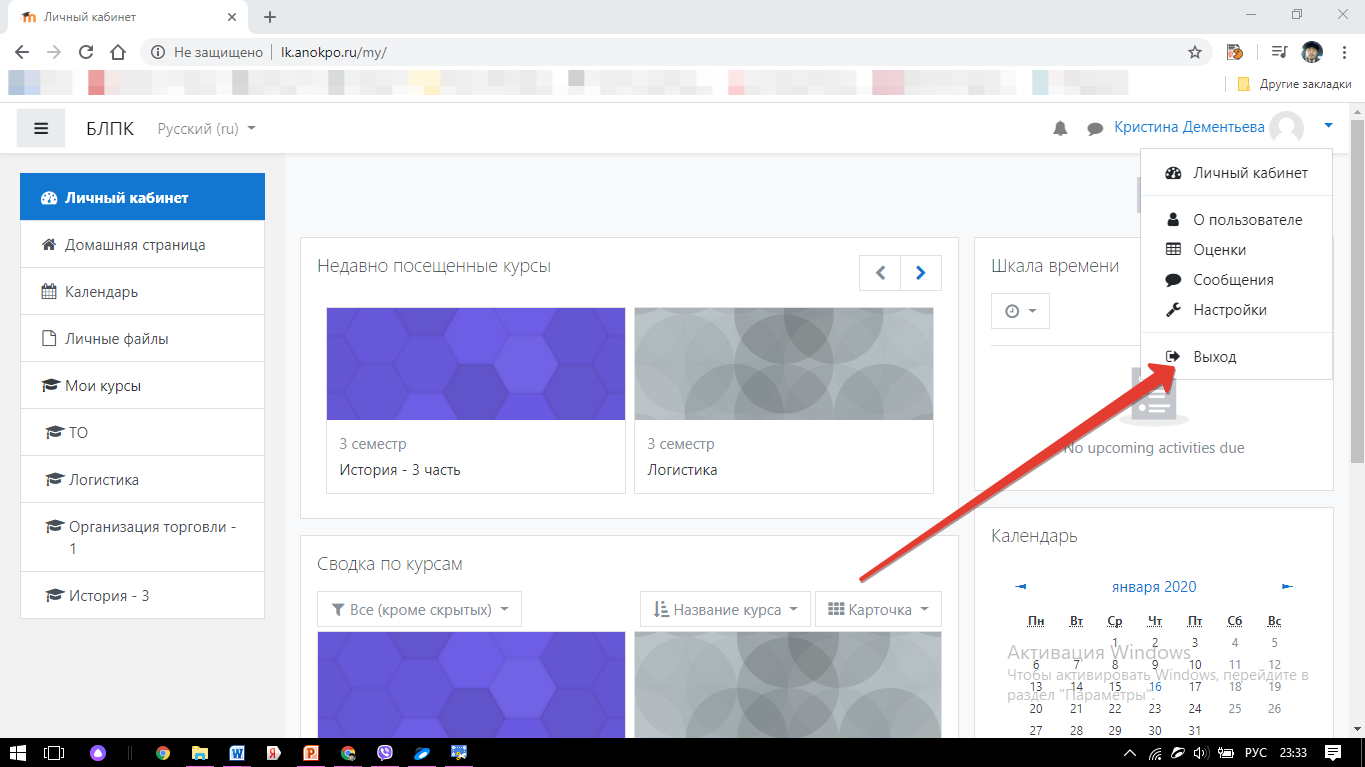 